§1101.  Recycler license required1.  Recycler.  "Recycler" means a person engaged in the business of purchasing or acquiring in any manner vehicles or vehicle parts for the purpose of:A.  Reselling the vehicle as salvage or scrap;  [PL 2021, c. 216, §32 (AMD).]B.  Rebuilding or repairing salvage vehicles for the purpose of resale;  [PL 2021, c. 216, §32 (AMD).]C.  Selling or storing the vehicle's parts or basic materials;  [PL 2021, c. 216, §32 (AMD).]D.  Displaying or storing salvage vehicles;  [PL 2021, c. 216, §32 (AMD).]E.  Acting as a scrap processor; or  [PL 2021, c. 216, §32 (AMD).]F.  Advertising in any form that an individual or business engages in any of the activities in paragraphs A to E.  [PL 2021, c. 216, §32 (NEW).]A person may not engage in business as a recycler without a recycler license issued under this subchapter.[PL 2021, c. 216, §32 (AMD).]2.  Insurance salvage pool.  A person may not engage in business as an insurance salvage pool without a license issued under section 1051.[PL 1995, c. 482, Pt. A, §19 (AMD).]3.  Dealer registration.  A person licensed under this section who displays, sells, exchanges, offers to negotiate, negotiates or advertises the sale of rebuilt or repaired salvage vehicles must comply with chapter 9, subchapter III.[PL 1993, c. 683, Pt. A, §2 (NEW); PL 1993, c. 683, Pt. B, §5 (AFF).]4.  Term. [PL 1999, c. 470, §17 (RP).]4-A.  Term.  Recycler licenses issued on or after the effective date of this subsection must be issued on a staggered basis and expire on the last day of the month, one year from issuance.  All recycler licenses renewed for calendar year 2000 must be renewed on a staggered basis and the license fees prorated.[PL 1999, c. 470, §18 (NEW).]5.  Penalty.  Violation of this section is a Class E crime.[PL 1993, c. 683, Pt. A, §2 (NEW); PL 1993, c. 683, Pt. B, §5 (AFF).]SECTION HISTORYPL 1993, c. 683, §A2 (NEW). PL 1993, c. 683, §B5 (AFF). PL 1995, c. 482, §A19 (AMD). PL 1997, c. 776, §33 (AMD). PL 1999, c. 470, §§17,18 (AMD). PL 2021, c. 216, §32 (AMD). The State of Maine claims a copyright in its codified statutes. If you intend to republish this material, we require that you include the following disclaimer in your publication:All copyrights and other rights to statutory text are reserved by the State of Maine. The text included in this publication reflects changes made through the First Regular Session and the First Special Session of the131st Maine Legislature and is current through November 1, 2023
                    . The text is subject to change without notice. It is a version that has not been officially certified by the Secretary of State. Refer to the Maine Revised Statutes Annotated and supplements for certified text.
                The Office of the Revisor of Statutes also requests that you send us one copy of any statutory publication you may produce. Our goal is not to restrict publishing activity, but to keep track of who is publishing what, to identify any needless duplication and to preserve the State's copyright rights.PLEASE NOTE: The Revisor's Office cannot perform research for or provide legal advice or interpretation of Maine law to the public. If you need legal assistance, please contact a qualified attorney.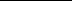 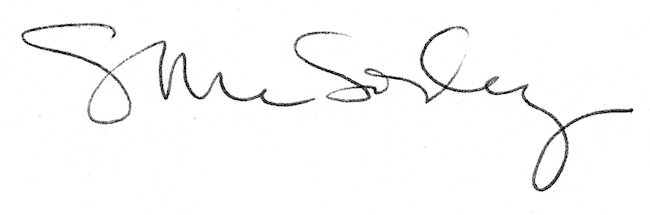 